The Crash of Flight 143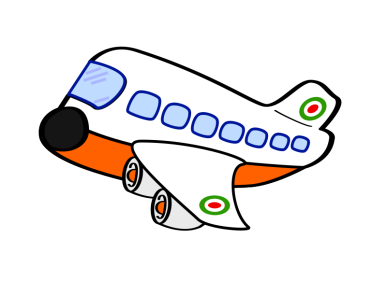 The Importance of UnitsRead the article “The Crash of Flight 143,” ChemMatters, October, 1996, pp. 12-15 on the class websiteAnswer the following questions.What are the three possible causes of the 767’s fuel pump alarm?The second fuel pump alarm made which possible cause most likely?The faulty calculation occurred when converting from liters to kilograms. Why isn’t jet fuel measured by volume like gasoline is in cars?What is density and why is it being used as a conversion factor?What units were needed on the number 1.77 to express the density of jet fuel?What units should they have used in order to make the correct conversion?How did their calculation error affect the amount of fuel that was pumped into the plane?Suppose the ground crew conducted the drip procedure and found that the tanks contained 8,550 L of fuel. What volume of fuel would need to be added to complete the flight?  (Refer to the “Crash Course in Density” portion of the article for help). Show all your work.Hopefully this article shows you the importance of using units in all of your calculations. Can you think of other examples in which it would be dangerous to drop the units (besides Chemistry class!) ?Volume on board 8,550 LMass on boardMass required for flight 22,300 kgMass to be addedVolume to be added